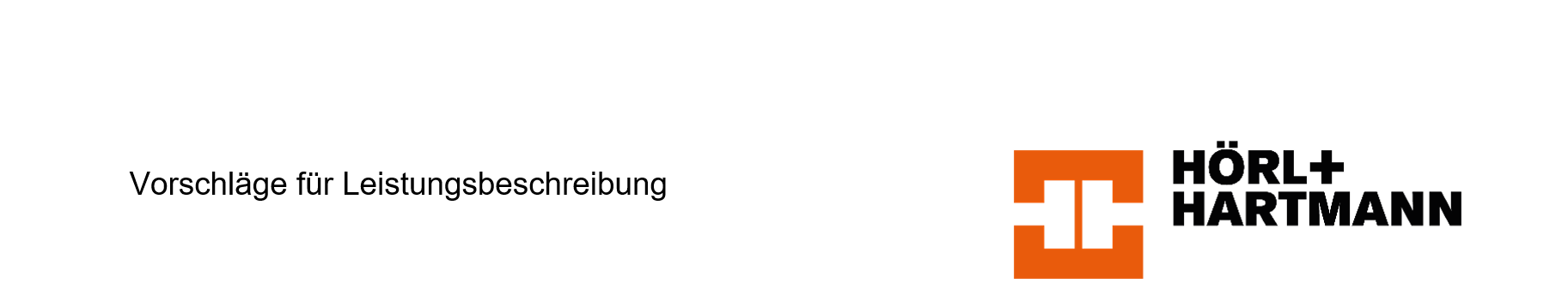 Ziegel U-Schalen für Ringanker / Ringbalken / Stürze Für Ziegelmauerwerk d = 300 mmPositionTextMengeEinheitspreisGesamtpreisRinganker / Ringbalken / Stürzeaus Ziegel U-Schalen d = 300 mmZiegel U-Schalen Schalendicke d = 300 mm, h = 238 mmHerstellen von Ringanker/Ringbalken/Stürze lot- und fluchtgerecht in allen Geschossen aus Ziegel U-Schalen. Innerhalb der äußeren Ziegelschale ist eine mind. 60 mm starke Wärmedämmplatte WLG035 einzustellen.Der Füllbeton muss mindestens die Qualität C20/25 haben.Bewehrung nach statischem Nachweis unter gesonderter Position.Rohdichteklasse  0,9 kg/dm3Festigkeitsklasse  12Hersteller:Hörl & Hartmann Ziegeltechnik GmbH & Co. KGPellheimer Straße 1785221 DachauTel: 08131-555-0Fax: 08131-555-1299Angeb. Fabrikat: .............................................................Leichtziegel U-Schale 175 mmd = 300 mm; h = 238 mm; 10 DF (240/300/238 mm).................... m................................................